Analysis Of The Economic Gap The Community Of Citraland Surabaya and The Surrounding RegionKata kunci Disparitas, Ekonomi, Fenomena, Kesenjangan, Kota SatelitKeywordsDisparity, Economy, Phenomenon, Gap, Satellite City
Introduction / PendahuluanGap is a subjective thing, so that each family or individual in it who has different guidelines, goals, and ways of life will give different values about the factors that determine the level of inequality (Tuheteru & Mahfudz, 2012). The problem of inequality is a problem of justice, which is related to social problems (Sukmana, 2005)The development of economic activities starting from the central business district (CBD) which tends to develop outwards, either diffusively or by leaf frog, has resulted in the growth of satellite cities as new residential locations. In Indonesia itself, the development of the satellite city itself is very rapid. This rapid development is due to the fact that in terms of planning it is more of a compact city and sustainable city concept that prioritizes comfort and convenience.A satellite city is an area that has an urban nature and this area provides the carrying capacity for city life. Satellite cities are formed as a result of developments that occur within the city core. According to (Schnore, 2006), satellite cities are small industrial centers that function as production cities. An independent city is a city that grows from economic activities that agglomerate in a harmonious manner where there is adequate carrying capacity of the natural environment and built environment. In (Aprillia et al., 2021) opinion, housing development encourages socio-economic changes for people in the surrounding environmentFrom year to year Surabaya has a population growth of 0.63% per year. With a total population in 2014 reached 3,161,733 people. In addition to the increasing population, the per capita income of the city of Surabaya in 2013 also increased by Rp. 97.338.000,- compared to the previous year of Rp. 79.125.000,-. This has an impact on increasing people's purchasing power, including housing (BPS City of Surabaya, 2014).One of the satellite cities in Surabaya is Citraland which has been established since 1993 as one of the largest real estate companies in Surabaya. The development of a satellite city that is synonymous with luxury housing has its own impact, namely there is a gap with the surrounding area. One of the satellite city areas of Citraland is the West Surabaya area, which is an expansion of residential areas in Surabaya which initially developed from the North Surabaya/Central Surabaya (Red Bridge area) then to the South Surabaya area (Simpang, Keputran, and Darmo areas) and continues to grow until to West Surabaya. The construction of housing areas is carried out in cooperation between the city government and Perum Perumnas and private developers (Fikriyah, 2013). In addition, the construction of this Satellite City has an impact on the economic disparity in the population around the Citraland area.One of these gaps is evidenced by the presence of several slum settlements around the satellite city area (Local Regulation Of Surabaya City No 7 Year 2010, n.d.). In rural areas there is still minimal green open space, in some villages there are still no fields or parks (RDTRK UP Wiyung). Therefore, it is necessary to know the causes of the gap between the satellite city and the surrounding area. This research activity was conducted to see the phenomenon of socio-economic disparity between the Citraland area of Surabaya and its surroundings.Method / Metode 	The method used is library research which uses books and other literatures as the main material related to the object of research or the beginning of library data. The sources used include: text books, scientific journals, statistical references, research results in the form of theses, theses, dissertations, the internet and other relevant sources (Anwar, 2016). The technique used in data collection is the collection of literature data, namely materials that are coherent with the objects of discussion in question (Arikunto, 2011). The data in the literature is collected and processed by: Editing, Organizing, Finding research results. Data analysis in this literature research is content analysis, namely research that is an in-depth discussion of the content of written or printed information. Or content analysis is a research technique to make inferences that can be imitated and valid data by taking into account the context (Krippendorff, 2004). The data used by the researcher is data on the number of Citraland investments in Surabaya from sources that are considered credible, also accompanied by data on the development of real estate development in West Surabaya. In addition, the cultural diversity around us can also cause social symptoms such as negative foreign cultural imitations, juvenile delinquency and so on (Sadono, 2001).Result and Discussion / Hasil dan Pembahasan  	This result and discussion in this article there are two point result, this is;Real Estate Development in West Surabaya 	The presentation of research results may be completed with tables (without outside borders) or charts/pictures with writing in the middle position, with 1 space, 10 font, and referring to the equation/symbol. The development of Surabaya as a real estate area began in the 1990s when eight investors bought 6,305 hectares of land in East Surabaya and West Surabaya in the 1990s (Rei Jatim, 1990). Areas that are developing as the first real estate areas in Surabaya are the East and West Surabaya areas. Both areas are planned as residential areas. The area of West Surabaya which was developed as a residential area in the period 1970-1990 is the area of Darmo, Babatan and Lidah Kulon (Direktori Realestate Indonesia 2006-2007, 2006).	The second stage of real estate development is the period 1991-2000. Developments during this period were closely related to macroeconomic conditions. Referring to the implementation of Law No. 4 of 1992 concerning housing and settlements, it makes it easier for investors to come to Surabaya. Planning for the development of a new city in the suburbs of Surabaya in the 1990s became a visionary plan for investors. Following are the details of the real estate area that was developed in the 1970 to 1990 period;Table 1. Realestate Area in West Surabaya Period 1970-1990 and Period 1990-2000Source: Processed from data from the REI East Java Directory, Journal of Architectural Engineering Dimensions Vol. 28, No.2, 2000Citraland Area Development	Citraland is one of the fastest growing residential areas in West Surabaya. In 1989, PT Ciputra Surya, Tbk has become the pioneer of the development of 'City Mandiri' in West Surabaya. The company's first project in Surabaya was Citra Raya Estate, which opened in 1993. This real estate is located on an area of 2000 hectares and is the largest real estate development project in East Java.	This real estate is known as The Singapore of Surabaya where the area is a clean, modern and green city like Singapore's. In addition, this area is also supported by various facilities such as golf courses and family clubs, international schools, shopping centers and others.Table 2. CitraLand Area Development	Sorce: https://citralandsurabaya.com/about-us/	The development of the CitraLand area covers four sub-districts in West Surabaya, namely Lakarsantri, Sambikerep, Made, Jeruk sub-districts, and is currently expanding to Pakal sub-district. Judging from the data from the Investment Board, the amount of initial development investment in Surabaya by highlighting the Golf development reached Rp. 59.830.000.000,- in 1996 and Rp. 31,609,450,000,- in 1997. Following are the details of CitraLand's investment for Golf Course development;Table 3. CitraLand Investment for Golf Course Development1996 and 1997Source: processed from the data in the attachment to the Letter of Approval from the Minister of State for Investment Funds/Chairman of the Investment Coordinating Board concerning the Expansion of Domestic Investment No: 29/II/PMDN/1997Figure 1. Citraland Area Map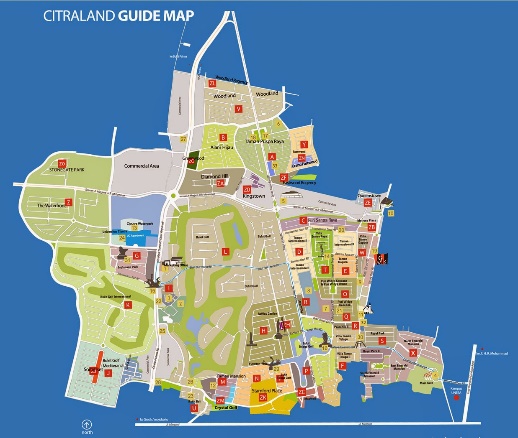 			Source: https://citralandsurabaya.com/Income inequality can be interpreted as the difference in economic prosperity between the rich and the poor. Inequality or disparity between regions is a common thing in regional economic activities. Some of the reasons for this are differences in the content of natural resources and differences in demographic conditions in each region. This difference makes the ability of a region to encourage the development process also to be different. This is what usually contains the terms developed areas and underdeveloped areas.Economists generally recognize three measures of economic inequality: wealth, income, and consumption. The issue of economic inequality includes economic equality, equality of expenditure, and equality of opportunity (Todaro & Smith, 2003). From an economic perspective, social phenomena that occur in society can include poverty, unemployment, population problems and so on (Maipita, 2014). The same thing also happened to the area around Citraland Surabaya, where several areas directly adjacent to the Citraland residential area clearly saw the gap. The phenomenon of the gap is shown in three aspects of the gap, including;Community Income Gap	Inequality is a condition where there are differences in economic growth between regions and are dominated by differences in economic growth, poverty, education, health, and low community accessibility to socio-economic infrastructure (Basri, 2002). The income gap that occurs between the people of Citraland and the surrounding area is seen from the phenomenon of the type of work they have. In the local community around Citraland, on average, they have jobs as traders and laborers. While the residents of the Citraland area themselves are average entrepreneurs. This triggers the income gap. In addition, the large number of residents of each region does not match the income earned. The comparison of the number of households is shown in the table below;Table 4. Comparison of Number of KK and Land AreaSource: Citraland Data and BPS Statistics	Based on the comparison of the number of households and the area of land above, it shows that the Lakarsantri Region and its surroundings are densely populated areas. Of course this is the livelihood of the community is quite diverse with various amounts of income. Judging from the average livelihood of the lakarsantri residents who are traders, employees and laborers, of course the average income has not reached the Surabaya UMK. This is compared to the land area owned by the Citraland area, which is 2500 ha with a total family of 11,000, of course the population is not too dense.	In addition, according to the World Bank, income inequality can be measured by calculating the percentage of people's income from low-income groups compared to the total income of the population. The following is a table of gaps based on their classification;Table 5. Gap indicators according to the World Bank (World Bank)Source : World Bank	Based on the gap table above and based on observations of the income gap around the Citraland area or the Lakarsantri Region, Pakal and its surroundings are in a moderate gap where 40% of the population with low income still receives +-12% of the total income received each month.People’s Lifestyle	Based on the theory of social inequality, that one of the societies where inequality or inequality occurs is the difference in lifestyle. This difference is based on the status of work owned by the community. In the Citraland area, the average employment status is a large-scale entrepreneur, besides that the inhabited population is from the Chinese group. So of course the daily lifestyle will be much different from ordinary people who have job status as small traders, employees or laborers. This can be seen from the style of dress to shopping. In the Citraland area, the real estate sector has provided schools with international standards, as well as modern markets in the area. So that residents of housing do not have to go far to go to activities or shopping. Meanwhile, the Lakarsantri community and its surroundings still have traditional markets and private or state schools with local levels.Geographical Conditions of Citraland and Surrounding Areas	Citraland Housing is a residential area built since 1993, where this area has the concept of a modern residential area. There are various facilities in it, ranging from international schools, universities, modern markets, culinary centers to swimming pools. This area is also known as “elite housing” because of its attractive arrangement and greenery. In addition, the land area is 2500 hectares, of course the house is in the form of a modern minimalist house. In contrast to the area around Citraland, because it is not a housing concept, the residents' houses seem untidy, as well as the shoulder of the road which is filled with street vendors. This regional governance creates a gap between the Citraland area and its surroundings.Conclusion / Kesimpulan Based on the results of the above article, the economic gap that exists in the Citraland Surabaya area with the surrounding areas that are directly adjacent such as the Lakarsantri, Pakal and other sub-districts, is the difference in population income between these regions which results in a gap. This is due to the different professions of the residents, where on average the residents of Citraland are large-scale entrepreneurs, while the residents in the surrounding areas are mostly small traders, employees and/or factory workers. In addition, other reasons that trigger the emergence of economic inequality are lifestyle factors and demographic conditions. This is due to different professions and incomes, so the daily lifestyle will also affect. Meanwhile, geographical conditions are seen from the layout of the area which is much different from the surrounding area. This is indicated by the comparison of the population and land area that is not appropriate. In the lakarsantri area, the number of families is 19,058 with an area of ​​17.73 km2, which means that it is densely populated. Meanwhile, in the Citraland area, the number of households is 11,000 with an area of ​​2500 Ha.References / ReferensiAdisasmita, H. R. (2005). Dasar-dasar Ekonomi Wilayah (Ed. 1). Yogyakarta : Graha Ilmu.Anwar, S. (2016). Metodologi Penelitian Bisnis. Jakarta : Salemba Empat. IOSR Journal of Economics and Financial, 7(3), 29–35.Aprillia, F., Legowo, M., & Sadewa, F. X. S. (2021). Perubahan Sosial Ekonomi Masyarakat Pasca Pembangunan Perumahan (Studi di Kelurahan Made, Kota Surabaya). Jurnal Pembangunan Wilayah & Kota, April.Arikunto, S. (2011). Prosedur Penelitian : Suatu Pendekatan Praktik (Ed. Rev. V). Jakarta : Rineka Cipta.Basri, F. H. (2002). Perekonomian Indonesia : Tantangan dan Harapan Bagi Kebangkitan Ekonomi Indonesia (N. Mahanani & H. Munandar (eds.)). PT Gelora Aksara Pratama.BPS Kota Surabaya. (2016). Pertumbuhan Penduduk. BPS Kota Surabaya. https://surabayakota.bps.go.id/subject/12/kependudukan.html#subjekViewTab3Direktori Realestate Indonesia 2006-2007. (2006). Persatuan Perusahaan realestate Indonesia. Exatama.Fikriyah, S. (2013). Perkembangan Kawasan Realestate di Surabaya Barat Tahun 1970-2000 (Kontribusi Citraland dalam Perkembangan Kawasan Realestate di Surabaya Barat). Avatara E-Journal Pendidikan Sejarah, 1(3).Krippendorff, K. (2004). Content Analys : An Introduction to Its Methodology (2nd ed.). Saga Publications.Local Regulation Of Surabaya City No 7 Year 2010. (n.d.). Local Regulation of Surabaya City No 7 Year 2010.Maipita, I. (2014). Mengukur Kemiskinan dan Distribusi Pendapatan (Fitrawaty (ed.); 1st ed.). UPP STIM YKPN.Rei Jatim. (1990). 9 Investor Jakarta Memborong Ribuan Hektar Tanah. Surabaya Pos. http://reijatim.org/Sadono, S. (2001). Pengantar Teori Makro Ekonomi. PT. RajaGrafindo Persada.Schnore, F. (2006). Bunga Rampai Pembangunan Kota Indonesia dalam Abad 21: Buku 2 Pengalaman Pembangunan Perkotaan di Indonesia (B. T. S. Soegijoko, N. Gita Chandrika, & W. Mulyana (eds.); 1st ed.). Lembaga Penerbit Fakultas Ekonomi Universitas Indonesia.Sukmana, O. (2005). Sosiologi dan Politik Ekonomi. UMM Press.Todaro, M. P., & Smith, S. C. (2003). Pembangunan Ekonomi di Dunia Ketiga (8th ed.). Erlangga.Tuheteru, F. D., & Mahfudz. (2012). Ekologi, Manfaat & Rehabilitasi Hutan Pantai Indonesia (M. A. Langi (ed.)). Balai Penelitian Kehutanan Manado, Manado, Indonesia.ABSTRAK Kota satelit terbentuk akibat perkembangan yang terjadi di dalam inti kota. Kota Surabaya dari tahun ke tahun mengalami pertumbuhan penduduk sebesar 0.63% tiap tahunnya. Dengan total jumlah penduduk pada tahun 2014 mencapai 3.161.733 jiwa. Selain meningkatnya jumlah penduduk, pendapatan perkapita kota Surabaya pada tahun 2013 juga meningkat yaitu sebesar Rp 97.338.000,- dibandingkan tahun sebelumnya sebesar Rp 79.125.000,-. Hal ini berdampak pada meningkatnya daya beli masyarakat, tak terkecuali akan perumahan (BPS Kota Surabaya, 2016). Berkembangnya kegiatan ekonomi mulai dari pusat pusat bisnis (central business district atau CBD) yang cenderung berkembang ke arah luar, baik secara difusif maupun secara lompatan katak (leaf frog), mengakibatkan tumbuhnya kota kota satelit sebagai lokasi pemukiman baru. Salah satu kota satelit di Surabaya adalah Citraland yang telah berdiri sejak tahun 1993 sebagai salah satu perusahaan real estate terbesar di Surabaya. Berkembangnya kota satelit yang identik dengan perumahan mewah tersebut memberikan dampak tersendiri yaitu terjadi kesenjangan dengan wilayah disekitarnya. wilayah dan disparitas ekonomi (Adisasmita, 2005). Metode yang digunakan dalam penelitian ini adalah studi pustaka. Adapun kesenjangan ekonomi antara kota satelit Citraland dan kawasan sekitarnya dapat dilihat dari 3 (aspek) yaitu lingkungan, pekerjaan, dan gaya hidup.ABSTRACTSatellite cities are formed as a result of developments that occur within the city core. The city of Surabaya from year to year has a population growth of 0.63% each year. With a total population in 2014 reached 3,161,733 people. In addition to the increasing population, the per capita income of the city of Surabaya in 2013 also increased by Rp. 97.338.000,- compared to the previous year of Rp. 79.125.000,-. This has an impact on increasing people's purchasing power, including housing (BPS Kota Surabaya, 2016). The development of economic activities starting from the central business district (CBD) which tends to develop outwards, either diffusively or by leaf frog, has resulted in the growth of satellite cities as new residential locations. One of the satellite cities in Surabaya is Citraland which has been established since 1993 as one of the largest real estate companies in Surabaya. The development of a satellite city that is synonymous with luxury housing has its own impact, namely there is a gap with the surrounding area. region and economic disparities (Adisasmita, 2005). The method used in this research is literature study. The economic gap between the satellite city of Citraland and the surrounding area can be seen from 3 (aspects), namely the environment, work, and lifestyle.  No.Period 1970-1990Period 1970-1990Period 1970-1990Period 1990-2000Period 1990-2000Period 1990-2000  No.Name of RealestateDevelopment YearLarge (ha)Name of RealestateDevelopment YearLarge (ha)1Darmo Permai1973300Graha Family19912802Darmo Indah (Darmo Grande)1973125Bukit Darmo Golf19911263Darmo Satelit Town1974175Citra Raya199320004Darmo Harapan197530Pakuwon Indah19934005Babatan Indah197620Galaxy Bumi Permai19932006Darmo Sentosa Raya198540Laguna Indah19945607Lidah Kulon198920Dian Permana1995608Bukit Villa Mas1998459Darmo Hill199940NoYearDevelopment11993-1994In 1993, Ciputra launched Citraland City, a project with a development scale of 2,000 ha. Starting with building a golf course and its facilities called Ciputra Golf. Ciputra Golf is the onlu one Night Golf in Surabaya with 18 holes with a valley and lake concept. IPAM was built, educational facilities namely Surabaya International School (SIS). In addition, there was the construction of the first residential area (1994).21995-2002Change the name of Citraland City to Citraraya Kota Mandiri. The construction of educational facilities (Seoklah Ciputra), the first commercial area in JLLB (Ruko SNU), Koramil, Modern Market, Gwalk Culinary Center which has become a culinary icon in the city of Surabaya. In addition, there is also the construction of a Family Club with various sports facilities as facilities for Citraland residents.32003Change of name from CitraRaya Kota Mandiri to Citra Raya “City For First Class Living”. The opening of new areas in the Raffles Garden and Royal Park clusters, as well as repositioning the tagline to become Citraraya The Singapore of Surabaya with a green, clean and modern concept of development. After this repositioning, sales have increased significantly since the establishment of CitraRaya.42004-2008Change of name to CitraRaya "Singapore of Surabaya". The construction of Singapore icons was carried out to strengthen the tagline of The Singapore of Surabaya, Living in clean, green and modern city. In 2004 the CitraRaya gate was built which was designed with a dynamic concept, named the Dynamics Gate. In addition, new educational facilities were built, the Citra Berkat School and several other icons.52009-2021Change of name until now to Citraland "The Singapore of Surabaya". The transfer of the modern market to a larger and more complete size to meet the needs of the residents. In 2013 the operation of the Orthopedic and Traumatology Hospital in the Dinamika Gate area added to the facilitiesYearType of CapitalAmount (in Rupiah)1996Fixed CapitalLand Purchase and MaturationRp. 14.400.000.000,-BuildingRp. 39.050.000.000,-Machinery/equipmentRp. 2.780.000.000,-OtherRp. 2.100.000.000,-Working CapitalRp. 58.330.000.000,-Investment AmountRp. 59.830.000.000,-1997Fixed CapitalLand Purchase and MaturationRp. 16.709.450.000,-BuildingRp. 7.635.000.000,-Machinery/equipmentRp. 5.515.000.000,-Other Rp. 800.000.000,-Working CapitalRp. 950.000.000,-Investment AmountRp. 31.609.450.000,-Land AreaRegionNumber Of KK17,73 km2Lakarsantri19,05825000 HaCitraland11,000Gap ClassificationIncome GapHigh Gap40% of the population has low income and receives < 12% of total incomeMedium Gap40% of the population is low-income and receives 12% - 17% of total incomeLow Gap40% of the population has low income and receives > 17% of total income